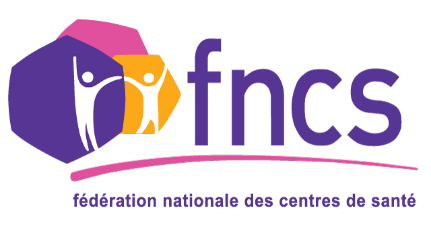 Mise en œuvre du plan de crise Outils pratiquesOutil 1. Caractériser sa structure sur le territoireOutil 2. Avoir identifié les ressources humaines disponibles : les personnels par spécialité médicaleOutil 3. Avoir identifié les ressources humaines disponibles
Les personnels identifiés dans la cellule de criseOutil 4. Avoir identifié les ressources humaines disponibles
Les personnels identifiés dans la cellule de criseOutil 5. Inventaire des équipements et consommables du centre de santéOutil 6. Définition du risqueOutil 7.Activer le plan de crise / Organiser la réponse PluriprofessionnelleOutil 8.Recueil d’expérience individuelle de chacun des acteurs de l’évènement(Document anonyme)Outil 9 .Aller vers / rendre compte, prévoir un retour d'expérienceNom du centre de santéStructure porteuseAdresseInformations juridiquesFiness géographique : ……………………………………………Finess juridique : ……………………………………………………Siret : …………………………………………………………………….(Téléphone… / … / … / … / …: Mail@Coordonnées de la direction(:Coordonnées : Informations médicales(Spécifier dans l’ordre si : médecin généraliste, préciser si spécialité, infirmier, assistant médical, administratif)Professionnel 1 Nom / Prénom :Profession / fonction : Mail : Tel :Spécialité et/ou statut : N° RPPS : Professionnel 2Nom / Prénom :Profession / fonction : Mail : Tel :Spécialité et/ou statut : N° RPPS : Professionnel 3Nom / Prénom :Profession / fonction : Mail : Tel :Spécialité et/ou statut : N° RPPS : Professionnel 4 Nom / Prénom :Profession / fonction : Mail : Tel :Spécialité et/ou statut : N° RPPS : Contact principalContact suppléantRéférent coordinateurNom / Prénom :Profession / fonction : Mail : Tel :Nom / Prénom :Profession / fonction : Mail : Tel :Référent médicalNom / Prénom :Profession / fonction : Mail : Tel :Nom / Prénom :Profession / fonction : Mail : Tel :Référent stocksNom / Prénom :Profession / fonction : Mail : Tel :Nom / Prénom :Profession / fonction : Mail : Tel :Référent évaluation (voir partie IV « Aller vers »)Nom / Prénom :Profession / fonction : Mail : Tel :Nom / Prénom :Profession / fonction : Mail : Tel :Contact principalContact suppléantRéférent ARS : 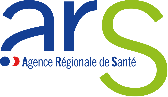 Nom / Prénom :Profession / fonction : Mail : Tel :Nom / Prénom :Profession / fonction : Mail : Tel :Référent CPAM :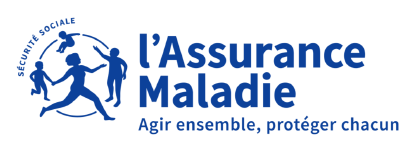 Nom / Prénom :Profession / fonction : Mail : Tel :Nom / Prénom :Profession / fonction : Mail : Tel :Référent CPTS du territoire : Nom / Prénom :Profession / fonction : Mail : Tel :Nom / Prénom :Profession / fonction : Mail : Tel :Référent CH ou HLNom / Prénom :Profession / fonction : Mail : Tel :Nom / Prénom :Profession / fonction : Mail : Tel :Autre :	Nom / Prénom :Profession / fonction : Mail : Tel :Nom / Prénom :Profession / fonction : Mail : Tel :Nom / Prénom :Profession / fonction : Mail : Tel :Nom / Prénom :Profession / fonction : Mail : Tel :Equipement général :Présent au sein de la structure : oui/nonLocalisation(Quelle pièce ?)Date du dernier inventaireQuantité../../2024Équipement de protection individuelle :Présent au sein de la structure : oui/nonLocalisation(Quelle pièce ?)Date du dernier inventaireQuantitéMatériel technique :Présent au sein de la structure : oui/nonLocalisation(Quelle pièce ?)Date du dernier inventaireQuantitéMatériel de gestion des déchetsPrésent au sein de la structure : oui/nonLocalisation(Quelle pièce ?)Date du dernier inventaireQuantitéLequelRisques naturelsAvalanche, feu de forêt, inondation, mouvement de terrain, cyclone, tempête, séisme, éruption volcanique…Risques technologiquesRisques industriels, nucléaires, biologiques, ruptures de barrage…Risques de transports collectifsTransports collectifs (personnes, matières dangereuses) sont des risques technologiques. On en fait cependant un cas particulier car les enjeux varient en fonction de l'endroit où se développe l'accidentRisques de la vie quotidienne Accidents domestiques, accidents de la routeRisques liés au conflits Blessures par balle, arme blanche, brûlures, attentats nucléaires…ObjectifMoyensNoms / Prénoms / Qualifications / Tél. / MailDurée de maintien du plan de criseObservationsAlerter, informer et entretenir des liens avec les autorités par le biais de la CPTS du territoireLes CPTS du territoire ou du zonage concerné doivent être répertoriés dans la liste des contacts Recenser les professionnels en activité / mobilisablesTous les acteurs de santé doivent être répertorier dans la liste des contacts Prévoir un surplus d'activité de la fonction de coordinationEn situation de crise sanitaire exceptionnelle, il est nécessaire de désigner une personne du CDS afin de le seconder dans ses nombreuses tâches. A défaut d’une personne en interne, recourir à un appui externe. Recenser les possibilités de prise en charge des patientsAssurer la continuité des soins tout en l’augmentation des SNPContribuer à estimer la gravité de la situationDe quel type de risque sanitaire s’agit-il : explosion avec fumée toxique, orage intense avec inondation des habitations, pandémie.Délimiter le territoire impacté.Répertorier et dénombrer la population concernée : stabilité, augmentation, régression.Evaluer des besoins de la structure et les moyens dont elle dispose (moyens humains et matériels : réserves médicales et les stocks de protections individuelles et collectives) en confrontant la réalité des effectifs aux besoins de prise en charge.Les besoins de la structure doivent être répertoriés dans le Document Unique de gestion de crise exceptionnelle. Ils doivent être comptabilisés. La gestion des stocks et des réserves médicales fait l’objet d’un outil de gestion des stocks spécifiques (inventaire, alertes, date de péremption …)Mener des actions nécessaires à la gestion de crise (prévoir l’évolution des horaires et des modalités d’accueil, l’adaptation des locaux, aménagement des espaces, double circulation, mettre en place des procédures organisationnelles et de prise en charge, …)Coordination immédiate avec les hôpitaux de proximité.Mise en place de différents boxes d’accueil gradués selon le niveau de gravité. Chaque boxe est dotée des moyens humains et matériels afin de prendre en charge les patients dans les meilleures conditions.Accueil des patients avec orientation selon leur pathologie. L’orientation de la patientèle est un élément déterminant permettant de mieux apprécier le niveau de gravité. Accueil des patients avec orientation selon leur pathologie. Elargissement et ou modification des horaires en cas de nécessité.Protéger l'équipe Vêtements, masques et gans de protection.Mise en place d’un soutien psychologique : gestion du stress, de l’épuisement physique et psychologique …Protéger la patientèleSituations complexes selon le type de crise sanitaire.Faciliter la prise en charge des patients "fragiles" et isolésNécessaire transversalité entre les CPTS et structures institutionnelles : mairie, CCAS, hôpitaux, Ehpad. Mais aussi les associations à caractère social du territoire.Viser une situation de "santé retrouvée"Tendre vers une stabilisation et résorption de la file active de patients impactés. Cette visée peut être variable selon le niveau de crise sanitaireCommuniquer sur les actions (plan de communication, retour d'expérience) et Prévoir des moyens de communication adaptés à chaque étape (communication orale, écrite, virtuelle, interne, externe, ...)Utilisation d'outils informatiques adaptés à la crise (formulaires, tableaux, critères de requêtage, SIP, messagerie sécurisée, prise de rendez-vous, télé soin, ...).Suivre l'évolution de la situation.Mettre en place des indicateurs quantitatifs, qualitatifs Traçabilité des échanges Cette mission revient au directeur du CDS. Événements /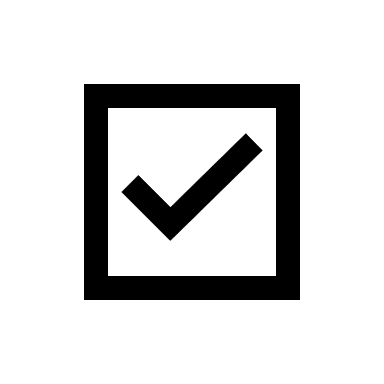 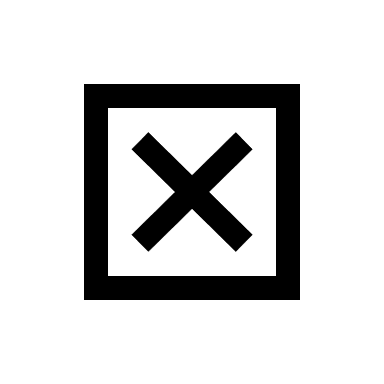 POURQUOI et/ou COMMENT Avez-vous pu partager une vision globale de l’événement et renforcer vos liens avec vos partenaires ?Avez-vous repéré des points positifs à capitaliser ?Pouvez-vous exposer les points négatifs et proposer les axes d’amélioration ?Avez-vous pu reconnaître le travail de chacun ?Pouvez-vous valoriser l’expérience acquise pour la gestion des événements futurs ? Avez-vous pu démultiplier les enseignements tirés et sensibiliser les acteurs potentiels ?Avez-vous pu vérifier que les critères de mise en œuvre sont réunis ?Avez-vous pu tirer les bénéfices rapport coût ?Avez-vous pu identifier un pilote ?Avez-vous pu définir un périmètre Avez-vous pu définir un calendrier de réalisation ?Avez-vous pu prévoir la méthode de collecte, de tri et d’analyse de l’information ?Avez-vous pu élaborer au préalable un questionnaire semi directif qui servira de guide pour le recueil de ces expériences individuelles :/POURQUOI et/ou COMMENTa) Autour des signaux d’alerteb) Autour de l’organisation mise en placec) Autour des points forts et points faibles de la gestion de l’événementd) Autour des difficultés rencontréese) Autour de propositions non retenues se révélant a posteriori adaptéesf) En recueillant cette expérience par des entretiens individuels g) En recueillant cette expérience par des questionnaires écritsh) En préparant une réunion de partagei)En valorisant le RETEXj) En Restituant le RETEXk) En mettre en œuvre les décisions d’améliorationL)En Faisant connaître le RETEX à l’extérieurObjectifMoyensNoms / Prénoms / Qualifications / Tél. / MailDurée de maintien du plan de criseObservationsPartager une vision globale de l’événement et renforcer les liens entre les partenaires Il s’agit d’un aspect particulièrement important quand l’événement concerne plusieurs partenairesRepérer les points positifs et les capitaliser Cet objectif permet d’identifier les pratiques positives en termes techniques, de compétence humaine ou d’organisation afin de les porter à la connaissance de différents acteurs qui pourraient être confrontés à la gestion d’événements semblables dans l’avenir. Il faut être attentif à ne pas tomber dans l’excès (autocongratulation).Identifier les points négatifs et proposer les axes d’améliorationC’est l’objectif classique du RETEX mais également le plus sensible.Reconnaître le travail de chacun et faciliter la résilience Le RETEX est pour la hiérarchie l’occasion de prendre acte de l’investissement de chacun dans la gestion de l’événementObjectifMoyensNoms / Prénoms / Qualifications / Tél. / MailDurée de maintien du plan de criseObservationsValoriser l’expérience acquise pour la gestion des événements futurs Il s’agit de l’élaboration, mise à jour et diffusion de procédures ou de plans, de l’impulsion de l’évolution de la réglementationDémultiplier les enseignements tirés et sensibiliser les acteurs potentiels Le RETEX doit être porté à la connaissance du plus grand nombre d’acteursVérifier que les critères de mise en œuvre sont réunisQuelle pertinence du RETEX en fonction du type d’événement sourceQuel rapport coût / bénéficesle coût en termes de temps à consacrer au RETEX et les bénéfices en termes de capitalisation d’expérienceOrganiser les aspects pratiques du RETEX Il est souhaitable d’organiser le RETEX pendant que les acteurs sont encore mobilisés.Identifier un pilote Il sera chargé de la collecte d’informations au préalableDéfinir un périmètre En fonction des objectifs retenus, il y a donc nécessité de définir le périmètre des acteurs concernés au sein de l’administration et à l’extérieur de celle-ci (exemple, uniquement des acteurs santé ou ouverture à des partenaires extérieurs).En termes d’acteursSouvent, pour des questions d’ordre pratique, le RETEX ne peut concerner l’ensemble des acteurs qui ont été impliqués dans l’événement sourceEn termes de tempsil faut préciser la période pendant laquelle l’événement est analysé.